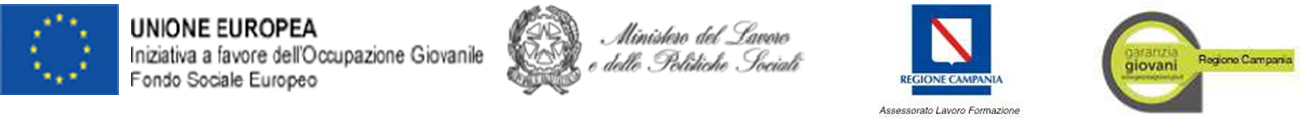 Piano di Attuazione regionale “Garanzia Giovani in Campania” D.D. n°  125 del 05/05/2015  - Approvazione Avviso attivazione Catalogo "Garanzia Giovani Formazione - Decreto n° 34 del 26/01/2016CATALOGO “GARANZIA GIOVANI” FORMAZIONE Attivazione corsi 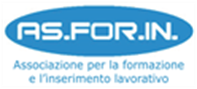 L’Ente di formazione “AS.FOR.IN.” di Avellino organizza 2 corsi didella durata di 200 oreOgni corso è rivolto ad un massimo di 20 giovani di età compresa tra i 18 e i 29 anni, iscritti o che si intendono iscrivere al Piano  Garanzia Giovani.Gli interessati potranno candidarsi ai corsi direttamente dal portale www.cliclavoro.lavorocampania.it CATALOGO FORMATIVO  accedendo con le proprie credenziali e selezionando il corso interessato.  I corsi si svolgeranno nelle sedi di AS.FOR.IN., dell’ “Associazione Culturale La Mela di Odessa” e di “Marco Ruggiero Sound Design”, per un massimo di 6 ore al giorno. Sono previste 64 ore di teoria e 136 ore di esercitazioni pratiche che verranno svolte in strutture e services altamente specializzati. Per qualsiasi difficoltà e se hai bisogno di ulteriori informazioni e chiarimenti puoi venire nei nostri uffici “AS.FOR.IN.” in Via Fratelli Bisogno n° 41 Avellino, contattarci ai numeri di telefono: 0825.22711 e 800194338 e/o scriverci all’indirizzo email asforin@asforin.itAvellino, 11 febbraio 2016